.Note I have written this for the students at Sherbrooke U3a Melbourne Australia.Alternative Music: Islands In The Stream By Dolly Parton Dance Through RestartBEGINS AFTER There'll Be approximate 26 seconds inNote I count the first 32 counts to the beat with my class but you can begin EARLIERS 1 (1 - 8) WALK FORWARD 3, TOUCH, BACK,TOUCH, FORWARD TOUCH (Charleston's)S 2 (9 - 16) WALK BACK 3, TOUCH, FORWARD TOUCH, BACK, TOUCH (Charlestons)S 3 (17 -24 ) VINE, TOUCH, VINE ¼ , TOUCHS 4 (25-32 ) OUT HOLD, OUT HOLD, BACK 4Styling OptionsOn Count 1 As Right Foot Goes Out, Right Hand In Towards BodyOn Count 2 Bring Right Hand Across Face/ Up Above Your Head Draw a C From Bottom to topOn Count 3 As Left Foot Goes Out, Left Hand In Towards BodyOn Count 4 Bring Left Arm In An Arch and Out to Side/ Up Above Your Head Draw A Reverse C With Arms Bottom To Top ( Watch video )On Counts 5678 Rolling Both Arms Or Push Out To The Sides As Moving BackI Usually Write An Ending But It Depends Where You BeginFacing 9.00 Dance First 4 Counts Then Walk Back 3 Turn ¼ RightEmail: Inlinedancing@Gmail.ComWatch The Video On Annemaree Sleeth Youtube (Frederina521)I Want It That Way AB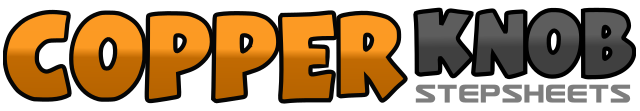 .......Count:32Wall:4Level:Absolute Beginner.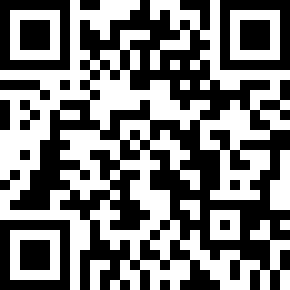 Choreographer:Annemaree Sleeth (AUS) - October 2021Annemaree Sleeth (AUS) - October 2021Annemaree Sleeth (AUS) - October 2021Annemaree Sleeth (AUS) - October 2021Annemaree Sleeth (AUS) - October 2021.Music:I Want It That Way - Backstreet Boys : (Album: Millenium)I Want It That Way - Backstreet Boys : (Album: Millenium)I Want It That Way - Backstreet Boys : (Album: Millenium)I Want It That Way - Backstreet Boys : (Album: Millenium)I Want It That Way - Backstreet Boys : (Album: Millenium).or:Islands in the Stream - Dolly Parton & Kenny RogersIslands in the Stream - Dolly Parton & Kenny RogersIslands in the Stream - Dolly Parton & Kenny RogersIslands in the Stream - Dolly Parton & Kenny RogersIslands in the Stream - Dolly Parton & Kenny Rogers........1-2Step Right Forward, Step Left Forward3-4Step Right Forward, Touch Left Forward5-6Step Left Back, Touch Right Behind Left7-8Step Right Forward, Touch Left Forward1-2Step Left Back Step Right Back3-4Step Left Back, Touch Right Behind Left5-6Step Right Forward, Touch Left Forward7-8Step Left Back, Touch Right Beside Left1-2Step Right Side, Cross Left Slightly Behind Right3-4Step Right Side, Touch Left Beside Right5-6Step Left Side, Cross Right Behind Left7-8Turn ¼ L Step Left Forward, ouch Right Beside Left (9.00)1-2Step Right Side, Hold3-4Step Left Out Side, Hold (Arm Movements)5-6Step Right Back, Step Left Back,7-8Step Right Back, Step Left Beside Right